Prijedlog obrasca za pripremu nastave koja implementira razvoj ključnih kompetencijaŠkola: JU OŠ „Branko Božović“Ime/na  i prezime/na  nastavnica:1. Snežana Rovčanin - C-SBH jezik i književnost2. Slavica Džaković - biologija3. Sanja Vukanović - francuski jezik4. Milica Sekulić - pedagoškinja1.  Predmet/predmeti, Vannastavna/vanškolska aktivnost 2.  Tema3.  Cilj opšti (dugoročni, opšte tvrdnje, principi, koncepti)specifični (srednjoročni ili kratkoročni, preciznije izraženi, usmjereni na uspjeh učenika)4.   Ishodi učenja5.   Ključne kompetencije i ishodi KK čijem se postizanju kod učenika doprinosi 6.   Ciljna grupa7.   Broj časova i vremenski period realizacije 8.   Scenario (strategije učenja i njihov slijed) te učenikove aktivnosti9.   Materijali za podučavanje i učenje (priručnici, radni listovi, skripte, PPP itd.)10. Potrebna materijalna sredstva (prostor, oprema mediji, rasvjeta, laboratorijski pribor itd.)11. Očekivani rezultati (seminarski rad, istraživanje, baza podataka, izrađen projekt, mapa       uma, izrađena prezentacija i njeno predstavljanje ..)12. Opis sistema procjenjivanja (u cilju motivisanosti učenika, razvijanje samoprocjene i       mogućnost stvaranja plana sopstvenog učenja u kontekstu osposobljavanja za ključne k      kompetencije i cjeloživotno učenje)13. Evaluacija (provođenje procjenjivanja ostvarenosti planiranih ishoda učenja te       primjenjivosti stečenih znanja, prema definiranim kriterijima i pripadajućim)Predmet/predmeti, Integrisana nastavaVannastavna/vanškolska aktivnost:Integrisana nastavaBiologija-redovna nastava (9.) / vannastavne aktivnostiC-SBH jezik i književnost (7. ili 9.)Francuski jezik (7. ili 8.)Anketa (6.-9.)2. Tema:Pravilno odlaganje otpada i reciklaža4. Ishodi učenja(iz godišnjeg plana i programa za određeni predmet)Biologija*Obrazlaže značaj dobrog upravljanja otpadom*Ocjenjuje značaj reciklažeC-SBH jezik i književnost*Individualno prikupljaju građu za stvaranje pisanog teksta*Stvaraju tekst (esej) na zadatu temu*Vrednuju druge učeničke radove i kritički sagledavaju svojFrancuski jezik*Izrađuje samostalno i u grupi projektne zadatke i na kreativan način saznaje o reciklaži*Obogaćuje rječnik u skladu s temom (internet) *Sastavlja kratke poruke(slogane)5. Ključne kompetencije i ishodi KK čijem se postizanju kod učenika doprinosi      1. Kompetencija pismenosti2.1.1. Primjenjuje standarde jezika u čitanju i pisanju (čita literarne i neliterarne tekstove uz razumijevanje pisanih informacija; piše tekstove na osnovu datih podataka)2.1.2 Primjenjuje funkcionalno gramatiku i pravopis u pisanju i govoru2.1.3. Povećava broj riječi u vokabularu uključujući termine iz različitih oblasti2.1.8. Koristi informacije i podatke da argumentuje svoje tvrdnje upotrebljavajući digitalne             tehnologije za obradu teksta, prezentaciju, te pretraživanje i obradu podataka i informacija2.1.9. Kritički izražava mišljenje, razlikuje činjenice od subjektivnog mišljenja i prepoznaje lažne vijesti       2.1.10.Učestvuje kritički u konstruktivnom dijalogu2. Kompetencija višejezičnosti2.2.2. Koristi vokabular, osnovne gramatičke norme drugog stranog jezika, na nivou A1 2.2.6. Koristi različite komunikacijske situacije i izvore za učenje različitih jezika (npr. Internet, online kursevi i e-testovi, filmovi, muzika, komunikacija uz korištenje socijalnih mreža, sl.)3. Matematička kompetencija i kompetencija u nauci, tehnologiji i inženjerstvu (STEM)      2.3.10. Razlikuje naučna znanja od laičkog vjerovanja2.3.15.Upoređuje moguće koristi i štete od upotrebe različitih mašina i prirodnih resursa doprinoseći svojim aktivnostima bezbjednosti ljudi i zaštiti životne sredine4. Digitalna kompetencija      2.4.6.  Kreira i dijeli digitalni sadržaj i materijale (npr. tekst, tabele, grafički prikaz, slika, prezentacija, audio i video materijal...) koristeći servise i aplikacije i digitalnu tehnologiju za skladištenje 2.4.7. Napredno pretražuje, čuva i koristi informacije i sadržaje u digitalnom obliku koristeći jednostavnu zaštitu5. Lična, društvena i kompetencija učenja kako učiti2.5.3. Upravlja vlastitim procesom učenja uz povremenu podršku, unapređujući svoje učenje mijenjanjem plana ili pristupa učenju 2.5.17. Iskazuje pozitivan stav prema saradnji2.5.20. Razvija želju za primjenom prethodnog učenja i životnih iskustava  6. Građanska kompetencija2.6.9.   Angažuje se dobrovoljno u aktivnostima od javnog i zajedničkog interesa na nivou škole i zajednice2.6.16. Iskazuje stav o odgovornom odnosu prema životnoj sredini prilagođavajući se promjenama u njoj7. Preduzetnička kompetencija2.7.4. Unapređuje ideje koje stvaraju vrijednost eksperimentišući sa svojim vještinama2.7.9. Motiviše druge sopstvenim primjerima6. Ciljna grupaUčenici od 6. do 9. razreda7. Broj časova i vremenski period realizacijeISCED-2Biologija - 1 čas redovne nastave i nekoliko časova vannastavnih aktivnosti (sekcija)C-SBH jezik i književnost - 1 časFrancuski jezik - 1 čas8. Scenario (strategije učenja i njihov slijed) te učenikove aktivnostiBiologijakorak/aktivnost Motivisati učenike za temu o otpadu upućivanjem na primjere iz svakodnevnog života.korak/aktivnost Nastavnik/ca izlaže učenicima uvodnu aktivnost iz udžbenika. Zajedno diskutuju o tome ko više zagađuje životnu sredinu – organski ili plastični otpad.korak/aktivnost Učenici zaključuju da se plastika duže zadržava, pa samim tim duže zagađuje životnu sredinu.korak/aktivnost Nastavnik poziva učenike da prokomentarišu rečenicu Zemlju nijesmo naslijedili od predaka, već smo je posudili od svojih potomaka.korak/aktivnost  Učenici tokom diskusije zaključuju da je veoma važno raditi na očuvanju planete Zemlje i za buduće generacije.korak/aktivnost Nastavnik objašnjava učenicima da će tokom aktivnosti koje slijede steći vještine kako da doprinesu ovom očuvanju.korak/aktivnost Učenici samostalno navode primjere i pokazuju sakupljene proizvode(po dogovoru na predhodnom času) sa karakterističnim znakom 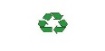 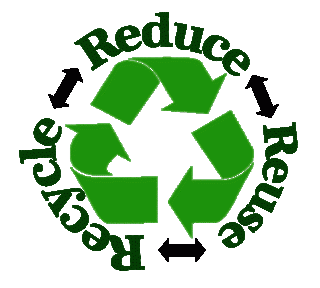 *Učenici tumače značenje RRR oslanjajući se na znanje iz engleskog jezika      8. korak/aktivnost Učenici u grupama  izrađuju plakate koji će podstaći đake naše škole, komšije i sugrađane da vrše selekciju otpada i odlažu ga na predviđeno mjesto. Ovim aktivnostima ukazuju na značaj selekcije otpada, kao i reciklaže; prave mape uma;  Izlažu. Rade zadatke 1, 2, 3, 4 i 5 u radnoj svesci (str.52,53,54 i 55) korak/aktivnost  Tokom vannastavnih aktivnosti učenici  prave sekundarne proizvode po želji.C-SBH jezik i književnostkorak/aktivnost  Učenici iz ponuđene teme biraju naslov po svom izboru.korak/aktivnost  Prikupljaju građu posredno(putem interneta i razne literature) i neposredno(posmatranjem i zapažanjem biraju pojedinosti važne za temu).korak/aktivnost  Prave plan teksta(eseja).korak/aktivnost  Pišu prvu verziju teksta.korak/aktivnost Čitaju napisane tekstove.korak/aktivnost Savjetuje se sa drugovima i nastavnikom.korak/aktivnost Učenici koji su napisali najbolje eseje pišu drugu verziju,provjeravaju pravopis,ispravljaju greške.korak/aktivnost Izlaganje najboljih radova na panou u holu škole.Francuski jezikkorak/aktivnost Prikupljaju građu na zadatu temu(Internet).korak/aktivnost Učenici  podijeljeni po grupama na kreativan način  prave plakate i  odabrane slogane  ispisuju na francuskom jeziku.korak/aktivnost Prezentuju svoje radove kroz izložbu u holu škole.Anketakorak/aktivnost Kreiranje anketnog upitnika.korak/aktivnost Određivanje ciljne grupe.korak/aktivnost Sprovođenje ankete.korak/aktivnost  Statistička obrada podataka.korak/aktivnost Interpretacija i diskusija dobijenih rezultata.9. Materijali za podučavanje i učenjeUdžbenik i radna sveska za 9.razred, internet, anketni upitnik10. Potrebna materijalna sredstva(uključujući troškovnik, ako je potrebno obezbjediti finansijska sredstva)Hameri i pribor za rad, kante za prikupljanje selektovanog otpada (papir, plastika i limenke), pištolj za plastiku, video materijal11. Očekivani rezultatiCilj je da učenici primijene stečena znanja, shvate značaj zaštite životne sredine i motivišu se za dalje učenje. Cilj je da učenici razumiju značaj pravilnog upravljanja otpadom, ocijene značaj reciklaže:*Napravljeni hameri*Prikupljen i adekvatno selektovan otpadni materijal*Napravljeni sekundarni proizvodi od otpadnog materijala *Snimljen video materijal*Napisani eseji*Obogaćen fond riječi iz francuskog jezika*Odrađena anketa12. Opis sistema vrednovanjaTehnike vrednovanja:*Izložba plakata na školskim panoima*Izložba sekundarnih proizvoda*Izložba učeničkih eseja*Prezentacija rezultata ankete*Prikazivanje snimljenih video materijala13. EvaluacijaPraćenje i procjenjivanje ostvarenosti navedenih aktivnosti učenika se vrši kontinuirano tokom realizacije, kao i nakon završetka istih,  kada se vrednuju konačni rezultati usvajanja ishoda i postignuća njihove kreativnosti (manje kreativan, kreativan i vrlo kreativan).